LICITACIÓN PÚBLICA PARA EL DESARROLLO DE INGENIERIA Y ESTUDIOS COMPLEMENTARIOS PROYECTO ASCENSORES ETAPAS 5 Y 6 PARA METRO DE SANTIAGOLISTADO DOCUMENTOS COMPLEMENTARIOSVersión 2SANTIAGO DE CHILE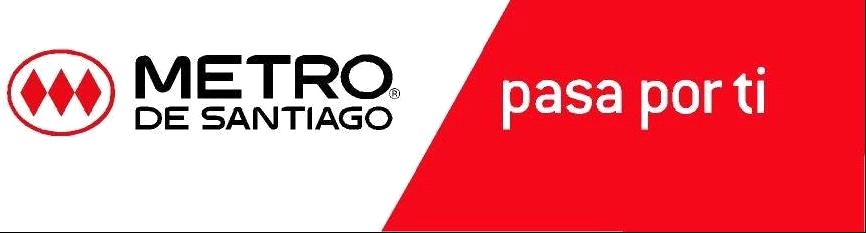 ENERO2016DOCUMENTACIÓN A continuación la documentación que se incorpora al proceso:NombreFICHA ESTACIÓN REPÚBLICA LÍNEA 1FICHA ESTACIÓN SAN ALBERO HURTADO LÍNEA 1FICHA ESTACIÓN SANTA LUCÍALÍNEA 1FICHA ESTACIÓN ULA LÍNEA 1FICHA ESTACIÓN CENTRAL LÍNEA 1FICHA ESTACIÓN PEDRO DE VALDIVIA LÍNEA 1FICHA ESTACIÓN SANTA ANA  LÍNEA 2FICHA ESTACIÓN UNIVERISAD DE SANTIAGO LÍNEA 1ESTACIÓNNOMBRE PLANOCODIGOREPUBLICACONCEPTUAL ASCENSOR SUPERFICIE -REPUBLICACONCEPTUAL MESANINA-ANDEN -REPUBLICATRAZADO - IMPLEMENTACION1210-D-31REPUBLICAPLANTA NIVEL ANDEN Y MESANINA30005-03-009-CREPUBLICACORTE LONGITUDINAL30005-03-010-BREPUBLICACORTE LONGITUDINAL30005-03-010-F4U.L.ACONCEPTUAL ASCENSOR SUPERFICIE -U.L.ACONCEPTUAL MESANINA-ANDEN -U.L.APERFILES CUBIERTA Y ESCALERAS INTERIORES5107-A-1-CU.L.APLANTA Y PERFILES ACCESOS5107-A-2-EU.L.APLANTA Y PERFILES ACCESOS5107-A-2-DU.L.APLANTA NIVEL ANDEN Y MESANINA30005-03-009-CU.L.ACORTE LONGITUDINAL30005-03-010-BU.L.ACORTE LONGITUDINAL30005-03-010-F3U.L.APLANTA NIVEL ANDEN3101-C-2-GSTA. ANACORTE MESANINA Y PASARELA2-5107-A-53STA. ANAPLANTA EMPLAZAMIENTO518-04-001STA. ANAPLANTA MESANINA Y SERVICIOS CONDUCTORES L5 Y ANDEN L2518-04-002STA. ANAPLANTA NIVEL ANDEN30005-04-025 STA. ANAPLANTA NIVEL MESANINA30005-04-026STA. ANACORTE LONGITUDINAL ZONA NORTE30005-04-027STA. ANACORTE LONGITUDINAL ZONA SUR30005-04-028STA. ANAPLANTA MESANINA Y ZONA CORRIENTE2-5107-A-50STA. ANAELEVACIONES Y CORTES2-5107-A-51STA. ANAZONA CORRIENTE, ELEVACION Y DETALLES2-5107-A-52PADRE HURTADO/EX PILA DEL GANSOTRAZADO - IMPLEMENTACION1210-D-17PADRE HURTADO/EX PILA DEL GANSOPLANTA ANDEN Y MESANINA30005-03-007-BPADRE HURTADO/EX PILA DEL GANSOCORTE LONGITUDINAL30005-03-008-APADRE HURTADO/EX PILA DEL GANSOCORTE LONGITUDINAL30005-03-008-F2UNIV. DE SANTIAGOPLANTA Y PERFIL ACCESO SUR1-5105-D-5UNIV. DE SANTIAGOCORTE LONGITUDINAL30005-03-010-F2UNIV. DE SANTIAGOPLANTA NIVEL ANDEN -STA. LUCIADECORACIONES PLANTA Y PERFILES DE ACCESOS1-5112-A-8-BSTA. LUCIACORTE MESANINA Y ZONA CORRIENTE1-5112-A-12-BSTA. LUCIAPLANTA NIVEL ANDEN1-5112-A-3-ESTA. LUCIACORTE LONGITUDINAL1-5112-A-4-ESTA. LUCIAPLANTA NIVEL ANDEN Y MESANINA30005-03-028-BSTA. LUCIACORTE LONGITUDINAL SECTOR PONIENTE30005-03-029-F1STA. LUCIACORTE LONGITUDINAL SECTOR ORIENTE30005-03-29-F2PEDRO DE VALDIVIACONCEPTUAL ASCENSOR SUPERFICIE -PEDRO DE VALDIVIACONCEPTUAL MESANINA-ANDEN -PEDRO DE VALDIVIAPLANTA NIVEL ANDEN30005-03-042PEDRO DE VALDIVIAPLANTA MESANINA30005-03-043-APEDRO DE VALDIVIACORTE LONGITUDINAL SECTOR PONIENTE30005-03-044PEDRO DE VALDIVIACORTE LONGITUDINAL SECTOR ORIENTE30005-03-045PEDRO DE VALDIVIAACCESO NORTE -PEDRO DE VALDIVIAACCESO SUR -PEDRO DE VALDIVIAANDEN FORMAS -PEDRO DE VALDIVIAANDEN ORIENTE -PEDRO DE VALDIVIAANDEN PONIENTE -PEDRO DE VALDIVIACORTE A PONIENTE -PEDRO DE VALDIVIACORTE A ORIENTE -PEDRO DE VALDIVIACORTE LONGITUDINAL -PEDRO DE VALDIVIACORTES ACCESO -PEDRO DE VALDIVIACORTES TRANSVERSALES -PEDRO DE VALDIVIACORTES -PEDRO DE VALDIVIAEMPLAZAMIENTO ESTACION Y ACCESO SUR -PEDRO DE VALDIVIAEMPLAZAMIENTO ESTACION Y ACCESO NORTE -PEDRO DE VALDIVIAMESANINA -PEDRO DE VALDIVIAPLANTA MESANINA -EST. CENTRALPLANT ANDEN EXT. PONIENTE30005-03-011-AEST. CENTRALPLANT ANDEN EXT. ORIENTE30005-03-012-AEST. CENTRALPLANTA MESANINA EXT. PONIENTE30005-03-013-BEST. CENTRALPLANTA MESANINA EXT. ORIENTE30005-03-014-AEST. CENTRALCORTE LONGITUDINAL30005-03-015-AEST. CENTRALCORTE LONGITUDINAL30005-03-015-F1EST. CENTRALPLANTA SUPERFICIE, MESANINA Y ANDENME-0014-206-ARQ-PL-A1-001LEVANTAMIENTO DE SERVICIOSINFORME METRO ASCENSORES FASE II ETAPA 2 DISEÑO CONCEPTUAL-Para Licitación -LEVANTAMIENTO DE SERVICIOSANEXO N°2 (6 archivos) -LEVANTAMIENTO DE SERVICIOSANEXO N°3 (5 archivos) -